DATA RECEIVED FROM CARREFOUR ITALIAApplication Cool Roof on Assago HypermarketEnergy Manager : Mr. Giovanni Piano                               original surface                                                                                      application on roof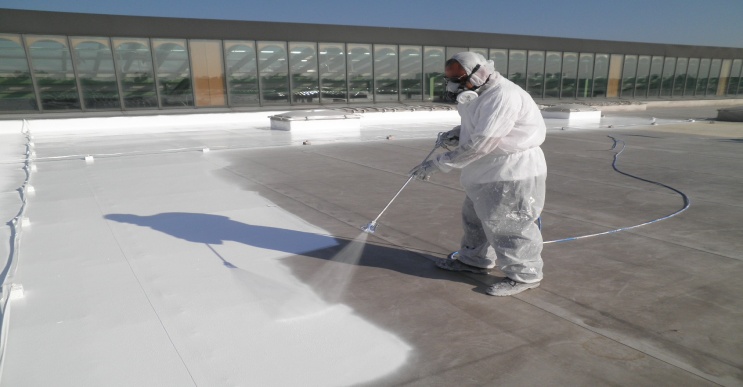 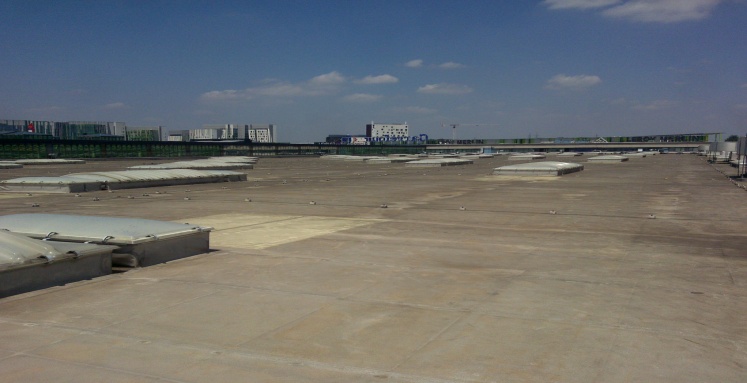                            …. on roof top                                                                                        final result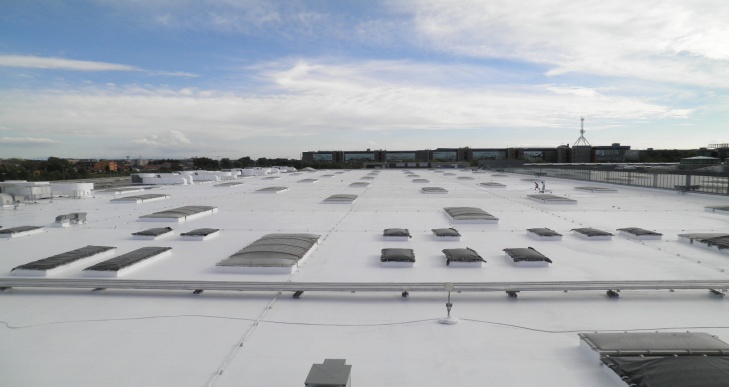 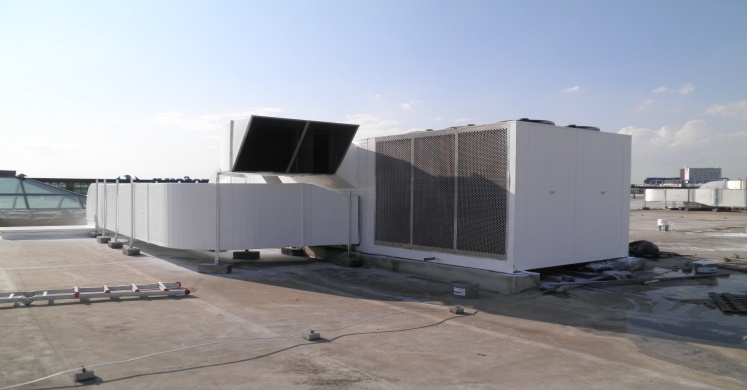 CONSUMPTION DATASales area:  16.000 sqm.     -  sales area internal height: 7 mt.Diesel consumption (average years 2004-2010): 150,000 liters / yearNatural gas consumption in 2011 (with new condensing boilers with natural gas): 95,000 mcTotal average annual electricity consumption: 7,000 MWhConsumption (weekly) measured on multimeters CDZ (week average for the period July-August):WITHOUT COOL ROOF2007:  44.573 kWh  -  2008: 46.783 kWh  -  2009: 46.627 kWh  -  2010: 45.259 kWh  average :  45.810 kWhWITH COOL ROOF2011:  33.500 kWh (-27%)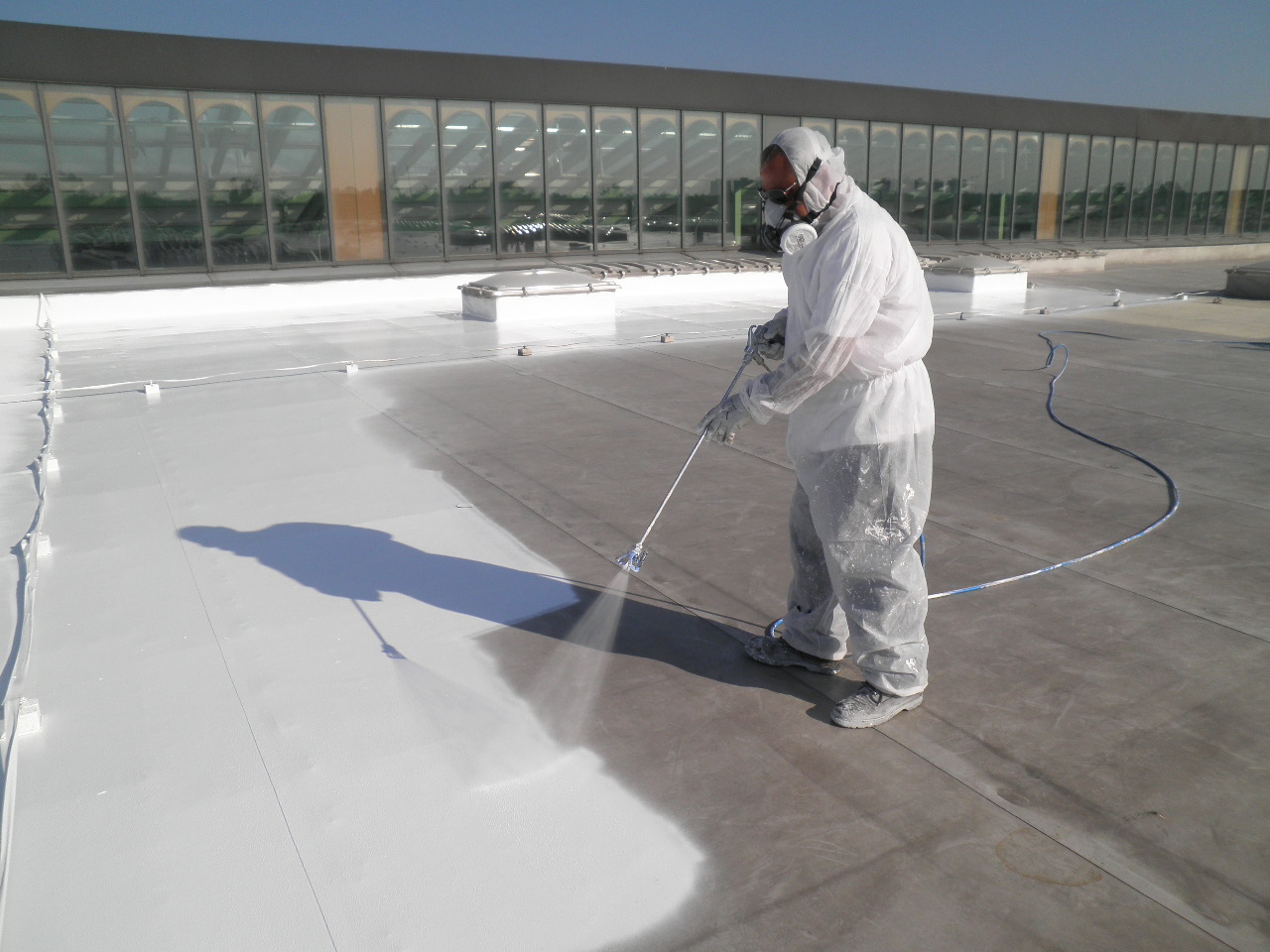 